Table S2.  Diffcorr results according to p-value 0.0003 and correlation coefficient ≥|0.95| prior to filtration.As it is shown increased/decreased expression of RGS2, TM7SF3, EEF1A1 and DYNC1I2 transcriptvariant5 was associated with PLAC2 increased/decreased expression, while the increased expression of MPC1 TRANSCRIPT 2, 1 PITRM1 transcript 1, 2, 4, 5, 6, 9 and PDS5A transcript 3, 1 was associated with increased expression of PLAC2 and vice versa.deltaG (dG) shows approximate binding free energy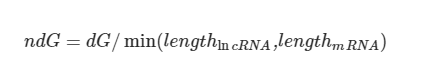 Queryfc Targetfc              dG ndGPLAC2-8.2138433RGS2-4.72962-7.96-0.1809PLAC2-8.2138433PITRM1transcriptvariant14.35586-12.19-0.2973PLAC2-8.2138433PITRM1transcriptvariant24.35586-12.19-0.2973PLAC2-8.2138433PITRM1transcriptvariant44.35586-12.19-0.2973PLAC2-8.2138433PITRM1transcriptvariant54.35586-12.19-0.2973PLAC2-8.2138433PITRM1transcriptvariant94.35586-12.19-0.2973PLAC2-8.2138433PITRM1transcriptvariant64.35586-12.19-0.2973PLAC2-8.2138433PDS5Atranscriptvariant36.59797-9.06-0.2745PLAC2-8.2138433PDS5Atranscriptvariant16.59797-10.08-0.2291PLAC2-8.2138433MPC1transcriptvariant23.04843-11.21-0.2288PLAC2-8.2138433MPC1transcriptvariant13.04843-11.21-0.2288PLAC2-8.2138433TM7SF3-4.2133-10.83-0.2304PLAC2-8.2138433EEF1A1-3.86105-11.89-0.2973PLAC2-8.2138433DYNC1I2transcriptvariant5-4.74588-11.04-0.48